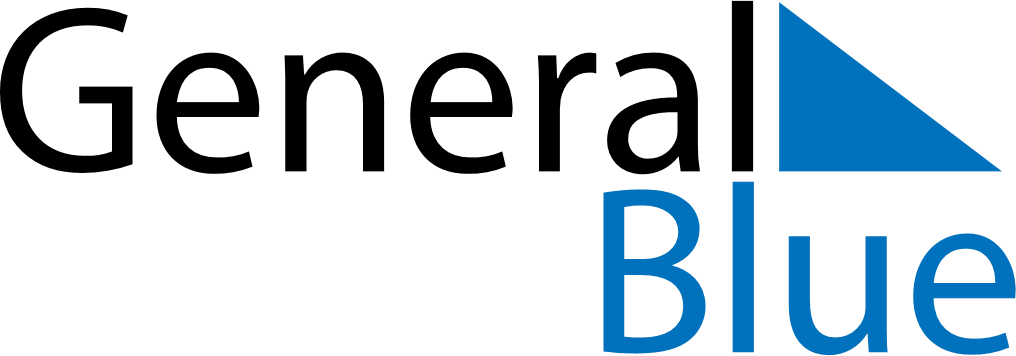 August 2019August 2019August 2019August 2019DominicaDominicaDominicaMondayTuesdayWednesdayThursdayFridaySaturdaySaturdaySunday1233456789101011Emancipation Day1213141516171718192021222324242526272829303131